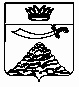 РАСПОРЯЖЕНИЕАДМИНИСТРАЦИИ МУНИЦИПАЛЬНОГО ОБРАЗОВАНИЯ 
«ЧЕРНОЯРСКИЙ МУНИЦИПАЛЬНЫЙ РАЙОНАСТРАХАНСКОЙ ОБЛАСТИ»от 05.10.2023 № 199-р      с. Черный ЯрВ  соответствии с  пунктом 24   статьи 1  Федерального закона Российской Федерации от 04.08.2023 N 416-ФЗ «О внесении изменений в Бюджетный кодекс Российской Федерации и отдельные законодательные акты Российской Федерации и о признании утратившими силу отдельных положений законодательных актов Российской Федерации»  администрации муниципального образования  «Черноярский муниципальный район Астраханской области»Утвердить прилагаемый перечень муниципальных программ муниципального образования «Черноярский муниципальный район Астраханской области».Признать утратившим силу:             -распоряжение администрации муниципального образования «Черноярский муниципальный район Астраханской области» от 01.12.2022 г. № 232-р «О перечне муниципальных программ муниципального образования «Черноярский муниципальный район Астраханской области».    3. Контроль за выполнением настоящего распоряжения возложить на заместителя главы администрации района, начальника  финансового управления администрации муниципального образования «Черноярский муниципальный район Астраханской области» Степанищеву Л.В.4.  Организационному отделу администрации муниципального образования                                                                           «Черноярский муниципальный район Астраханской области» обнародовать настоящее распоряжение путём размещения на официальном сайте администрации муниципального образования «Черноярский муниципальный район Астраханской области».Распоряжение вступает в силу с 01.01.2024г.Глава района                                                                  С.И.НикулинПриложение к распоряжению администрации муниципального образования«Черноярский муниципальный районАстраханской области» от 05.10.2023 № 199-рПеречень муниципальных программ муниципального образования «Черноярский муниципальный район Астраханской области»»«О перечне муниципальных программ муниципального образования «Черноярский муниципальный район Астраханской области»№ п/пНаименование Наименование НаименованиеНаименованиеНаименованиеСроки реализации муниципальной программыОсновные направления реализации муниципальной программыМуниципальная программаПодпрограммы  муниципальной программыКоординатор муниципальной программыМуниципальный заказчик муниципальной программыИсполнитель муниципальной программы1«Развитие образования Черноярского района»Подпрограмма  «Обеспечение достижения образовательных результатов федеральным государственным образовательным стандартам»; Подпрограмма  «Обеспечение муниципальной программы «Развитие образования Черноярского района»Управление образования администрации МО «Черноярский муниципальный район Астраханской области»Управление образования администрации МО «Черноярский муниципальный район Астраханской области»;Общеобразовательные организации:МБОУ «СОШ с. Черный Яр»;МБОУ «СОШс. Зубовка»;МКОУ «СОШс. Старица имени Героя Советского Союза Конева Павла Федоровича»;МКОУ «СОШс. Поды»;МКОУ «СОШс. Вязовка»;МКОУ «СОШ с. Солодники имени Героя Советского Союза Татаченкова Петра Ивановна;МКОУ «СОШ с. Ушаковка»;МКОУ «ООШс. Ступино»;МКОУ «СОШс. Каменный Яр  имени Героя Советского Союза Аблязова  Фахрутдина Рахматгалиевича».Организации  дошкольного образования:МКДОУ «Детский сад «Улыбка»; МКДОУ «Детский сад «Золотая рыбка»Организации дополнительного образования:МКУ ДО «ЦДОЧР»2022-2027- обеспечение современных требований к условиям, содержанию, результатам обучения путём модернизации материального обеспечения образовательного процесса;- организация проведения противопожарных мероприятий учреждений образования;-совершенствование и повышение эффективности системы организации школьного питания; - обеспечение деятельности (оказание услуг) детских дошкольных образовательных учреждений; - обеспечение деятельности (оказание услуг) школ, школы-детский сад;-- обеспечение деятельности (оказание услуг) учреждений дополнительного образования; - модернизация региональных систем дошкольного образования;-повышение уровня удовлетворённости населения качеством дошкольного, общего и дополнительного образования. 2«Реализация приоритетных направлений социальной политики Черноярского района»Подпрограмма  «Осуществление мер социального характера в Черноярском районе»;Подпрограмма  «Организация отдыха  детей в каникулярное время в Черноярском районе»Администрация МО «Черноярский муниципальный район Астраханской области» в лице отдела экономического развития администрации МО «Черноярский муниципальный район Астраханской области»Администрация МО «Черноярский муниципальный район Астраханской области» в лице отдела экономического развития администрации МО «Черноярский муниципальный район Астраханской области», управление образования администрации МО «Черноярский муниципальный район Астраханской области»Администрация МО «Черноярский муниципальный район Астраханской области», комитет имущественных отношений Черноярского района, управление финансов администрации МО «Черноярский муниципальный район Астраханской области», управление сельского хозяйства администрации МО «Черноярский муниципальный район Астраханской области», управление образования администрации МО «Черноярский муниципальный район Астраханской области» МБУ «Старт», МБУ «Центр патриотического воспитания молодежи и казачества «Патриот»2022-2027- муниципальная пенсия; - организация мероприятий по оказанию различных видов адресной социальной помощи отдельным категориям граждан .- реализация мероприятий в рамках организации отдыха  детей 3«Развитие дорожного хозяйства Черноярского района»Администрация МО «Черноярский муниципальный район Астраханской области» в лице отдела ЖКХ, транспорта и газификации администрации МО «Черноярский муниципальный район Астраханской области»Администрация МО «Черноярский муниципальный район Астраханской области» в лице отдела ЖКХ, транспорта и газификации администрации МО «Черноярский муниципальный район Астраханской области»МБУ «Старт»2022-2027- развитие и совершенствование сети муниципальных дорог;-обеспечение сохранности автомобильных дорог, улучшение транспортно-эксплуатационного состояния автодорог и условий безопасности движения по ним.4«Развитие жилищного строительства в Черноярском районе» Комитет имущественных отношений Черноярского районаКомитет имущественных отношений Черноярского района2022-2027-проведение единой муниципальной политики , координация деятельности в сфере строительства, архитектуры, градостроительства и жилищной политики на территории Черноярского района.5«Развитие агропромышленного комплекса Черноярского района»Подпрограмма  «Устойчивое развитие сельских территорий  Черноярского района»;Подпрограмма  «Развитие мелиорации земель сельскохозяйственного назначения в Черноярском районе» Подпрограмма  «Повышение эффективности муниципального управления в сфере сельского хозяйства Черноярского района»Подпрограмма  «Оказание государственной поддержки по развитию сельскохозяйственного производства в Черноярском районе»Управление сельского хозяйства администрации МО «Черноярский муниципальный район Астраханской области»Управление сельского хозяйства администрации МО «Черноярский муниципальный район Астраханской области»Управление сельского хозяйства администрации МО «Черноярский муниципальный район Астраханской области» , комитет имущественных отношений Черноярского района, ФГБУ «Управление «Астраханмелиоводхоз», Администрация МО « Сельское поселение Черноярский сельсовет Черноярского муниципального района Астраханской области», Администрация МО «Сельское поселение село Ушаковка Черноярского муниципального района Астраханской области»МБУ «Старт», сельскохозяйственные товаропроизводители2022-2027- улучшение жилищных условий сельского населения Черноярского района, в том числе обеспечение доступным жильём молодых семей, молодых специалистов на селе;-повышение уровня комплексного обустройства населённых пунктов, расположенных в сельской местности объектами инженерной инфраструктуры;-восстановление мелиоративного фонда и повышение водообеспеченности земель сельскохозяйственного назначения МО «Черноярский муниципальный район Астраханской области»- предотвращение процессов подтопления, затопления, опустынивания территорий и выбытия из сельскохозяйственного оборота земель сельскохозяйственного назначения Черноярского района-создание условий для увеличения -обеспечение деятельности управления сельского хозяйства администрации МО «Черноярский муниципальный район Астраханской области»-оказание государственной поддержки основных направлений сельскохозяйственного производства Черноярского района;-стимулирование развития КФХ в Черноярском районе;-создание условий для увеличения объемов хранения предпродажной подготовки плодоовощной продукции и картофеля, объемов переработки плодоовощной продукции;- создание условий для развития кооперации в сфере сельского хозяйства6«Улучшение качества предоставления жилищно-коммунальных услуг на территории «Черноярского района»Подпрограмма  «Модернизация системы водоснабжения и водоотведение в Черноярском районе»;Подпрограмма «Развитие энергосбережения и повышение энергетической эффективности на территории Черноярского района»Подпрограмма«Программа газификации жилищно-коммунального хозяйства, промышленных и иных организаций»Подпрограмма«Создание комплексной системы обращения с отходами в Черноярском районе»Подпрограмма  «Формирование современной городской среды»Подпрограмма  «Обеспечение развития жилищно-коммунального хозяйства Черноярского района»Администрация МО «Черноярский муниципальный район Астраханской области» в лице отдела ЖКХ, транспорта и газификации администрации МО «Черноярский муниципальный район Астраханской области»Администрация МО «Черноярский муниципальный район Астраханской области» в лице отдела ЖКХ, транспорта и газификации администрации МО «Черноярский муниципальный район Астраханской области»Администрация МО «Черноярский муниципальный район Астраханской области» в лице отдела ЖКХ, транспорта и газификации администрации МО «Черноярский муниципальный район Астраханской области», МБУ «Старт», комитет имущественных отношений Черноярского района,  МУП « Старицкое коммунальное хозяйство», Администрация МО « Сельское поселение Черноярский сельсовет Черноярского муниципального района Астраханской области», Администрация МО «Сельское поселение село Ушаковка Черноярского муниципального района Астраханской области», учреждения образования Черноярского района, управление образования МО «Черноярский муниципальный район Астраханской области», ЧРЭС филиал ПАО «Россти-Юг» - «Астраханьэнерго». 2022-2027- модернизация систем водоснабжения, водоотведения и очистки сточных вод посредством поддержки муниципальных программ, направленных на развитие водоснабжения, водоотведения и очистки сточных вод.            создание условий эффективности и надежности деятельности сектора водоснабжения, водоотведения и очистки сточных вод- создание правовых, организационно-управленческих, финансовых и материально-технических условий, способствующих реализации мероприятий (проектов) в области энергосбережения и повышения энергетической эффективности- повышение уровня газификации жилищно-коммунального хозяйства, промышленных и иных организаций Черноярского района-формирование комплексной системы управления отходами производства и потребления;                                             - создание новых технологий сбора, переработки и обезвреживания отходов производства и потребления;  - формирование культуры обращения с отходами населения через систему экологического образования и просвещения.- формирование единых ключевых подходов и приоритетов становления комфортной  среды на территории Черноярского района с учетом основных подходов территориального развития;                - создание универсальных механизмов вовлеченности заинтересованных граждан, организаций в реализацию мероприятий по благоустройству территории муниципального образования;            - формирование единых ключевых подходов и приоритетов становления комфортной городской среды на территории Астраханской области с учетом основных подходов территориального развития- субсидии в части реализации полномочий по организации теплоснабжения населения; - приобретение топлива на очередной отопительный сезон.7«Внедрение спутниковых навигационных технологий с использованием системы ГЛОНАСС и других результатов космической деятельности в интересах социально-экономического развития Черноярского района»Администрация МО «Черноярский муниципальный район Астраханской области» в лице отдела ЖКХ, транспорта и газификации администрации МО «Черноярский муниципальный район Астраханской области»Администрация МО «Черноярский муниципальный район Астраханской области» в лице отдела ЖКХ, транспорта и газификации администрации МО «Черноярский муниципальный район Астраханской области»Администрация МО «Черноярский муниципальный район Астраханской области» в лице отдела ЖКХ, транспорта и газификации администрации МО «Черноярский муниципальный район Астраханской области», МБУ «Старт»2022-2027-создание и внедрение муниципальной системы мониторинга транспортного комплекса, а также создание и функционирование интегрированной муниципальной системы Черноярского района;- обеспечение интеграции создаваемых навигационно-информационных систем с существующими.8«Развитие культуры и сохранение культурного наследия Черноярского района»Подпрограмма  «Материально-техническое оснащение учреждений культуры Черноярского района»;Подпрограмма  «Развитие культуры МО «Черноярский муниципальный район Астраханской области»Подпрограмма  «Развитие культуры села Черноярского района»;Подпрограмма  «Гармонизация межнациональных и межконфессионных отношений в Черноярском районе»Подпрограмма  «Повышение эффективности муниципального управления в сфере культуры Черноярского района»Администрация МО «Черноярский муниципальный район Астраханской области» в лице отдела по делам культуры  и казачества администрации МО «Черноярский муниципальный район Астраханской области»Администрация МО «Черноярский муниципальный район Астраханской области»  в лице отдела по делам культуры  и казачества администрации МО «Черноярский муниципальный район Астраханской области». МБУК «Центр культуры и библиотечного обслуживания Черноярского района»Администрация  МО «Черноярский муниципальный район Астраханской области» в лице отдела по делам культуры  и казачества администрации МО «Черноярский муниципальный район Астраханской области»; МБУК «Центр культуры и библиотечного обслуживания Черноярского района»2022-2027-укрепление материально-технической базы муниципальных учреждений культуры;-сохранение культурного и исторического наследия, обеспечение доступа граждан к культурным ценностям и участию в культурной жизни, реализация творческого потенциала граждан МО «Черноярский муниципальный район Астраханской области»,- повышение уровня удовлетворения социальных и духовных потребностей населения и их развитие;-сохранение культурного и исторического наследия, обеспечение доступа граждан к культурным ценностям и участию в культурной жизни, реализация творческого потенциала граждан МО поселений Черноярского района;-содействие укреплению гражданского единства и гармонизации межнациональных отношений в Черноярском районе;-содействие этнокультурному многообразию народов Черноярского района;-обеспечение деятельности учреждений культуры и библиотек;- проведение противопожарных мероприятий в учреждениях культуры.9«Развитие физической культуры и спорта Черноярского района»Управление образования администрации МО «Черноярский муниципальный район Астраханской области»МКУ ДО «Центр дополнительного образования Черноярского района»; МБУ «Центр патриотического воспитания молодежи и казачества «Патриот»; МБУ «Старт»2022-2027-совершенствование уровня развития физической культуры и спорта Черноярского района;- создание благоприятных условий для привлечения населения к регулярным занятиям физической культурой и спортом, повышения уровня физической подготовленности и спортивного мастерства;- укрепление материально-технической базы конно-спортивной секции .10«Молодёжь Черноярского района»Подпрограмма  «Создание условий для гражданского становления, эффективной социализации и самореализации молодых граждан»;Подпрограмма  «Содействие в обеспечении жильём молодых семей в Черноярском районе»Управление образования администрации МО «Черноярский муниципальный район Астраханской области»Управление образования администрации МО «Черноярский муниципальный район Астраханской области»Управление образования администрации МО «Черноярский муниципальный район Астраханской области»; МБУ «Центр патриотического воспитания молодежи и казачества «Патриот»2023-2028-создание системы мер, направленных на организациюотдыха молодого поколения;- формирование системы продвижения инициативной и талантливой молодёжи;- организация мероприятий по патриотическому воспитанию молодёжи.-предоставление субсидии молодым семьям  на приобретение жилья .11«Развитие казачества на территории Черноярского района»Администрация МО «Черноярский муниципальный район Астраханской области» в лице отдела по делам культуры  и казачества администрации МО «Черноярский муниципальный район Астраханской области»Администрация МО «Черноярский муниципальный район Астраханской области» в лице отдела по делам культуры  и казачества администрации МО «Черноярский муниципальный район Астраханской области» отдел по делам молодежи, физкультуры и спорта управления образования администрации МО «Черноярский муниципальный район Астраханской области», МБУ «Центр патриотического воспитания молодежи и казачества «Патриот», МБУК «Центр культуры и библиотечного обслуживания Черноярского района», МКУ ДО «Центр дополнительного образования Черноярского района», Черноярское станичное казачье общество Астраханского окружного казачьего общества Войскового казачьего общества «Всевеликое войско Донское», общеобразовательные организации Черноярского района, администрации поселений Черноярского района2022-2027-сохранение и дальнейшее развитие самобытной культуры черноярского казачества;-физическое и военно-патриотическое воспитание молодёжи.12«Обеспечение общественного порядка и противодействие преступности в Черноярском районе»Подпрограмма  «Профилактика правонарушений и усиление борьбы с преступностью в Черноярском районе»;Подпрограмма  «Профилактика экстремизма и терроризма в Черноярском районе»;Подпрограмма  «Комплексные меры противодействия злоупотреблению наркотиками  и их незаконному обороту в Черноярском районе»Подпрограмма  «Совершенствование системы гражданской обороны, защиты населения и территории Черноярского района»Подпрограмма «Снижение рисков и смягчение последствий чрезвычайных ситуаций природного и техногенного характера на территории МО «Черноярский муниципальный район Астраханской области»Подпрограмма «Построение аппаратно-программного комплекса «Безопасный город» на территории МО «Черноярский муниципальный район Астраханской области»Администрация МО «Черноярский муниципальный район Астраханской области» в лице отдела  по делам ГО и ЧС, мобилизационной подготовке и защиты государственной тайны администрации МО «Черноярский муниципальный район Астраханской области»Администрация МО «Черноярский муниципальный район Астраханской области» в лице отделал по делам ГО и ЧС, мобилизационной подготовке и защиты государственной тайны администрации МО «Черноярский муниципальный район Астраханской области»; управление образования администрации МО «Черноярский муниципальный район Астраханской области»Администрация МО «Черноярский муниципальный район Астраханской области» в лице отдела  по делам ГО и ЧС, мобилизационной подготовке и защиты государственной тайны администрации МО «Черноярский муниципальный район Астраханской области»; управление образования администрации МО «Черноярский муниципальный район Астраханской области»;Общеобразовательные организации:МКОУ «СОШ с. Черный Яр»;МКОУ «СОШс. Зубовка»;МКОУ «СОШс. Старица имени Героя Советского Союза Конева Павла Федоровича»;МКОУ «СОШс. Поды»;МКОУ «СОШс. Вязовка»;МКОУ «СОШ с. Солодники имени Героя Советского Союза Татаченкова Петра Ивановна;МКОУ «СОШ с. Ушаковка»;МКОУ «ООШс. Ступино»;МКОУ «СОШс. Каменный Яр  имени Героя Советского Союза Аблязова  Фахрутдина Рахматгалиевича»;МБУ «Центр патриотического воспитания молодежи и казачества «Патриот»; МБУК «Центр культуры и библиотечного обслуживания Черноярского района»; МКУ ДО «Центр дополнительного образования Черноярского района»; МБУ «Старт»; Районная комиссия по профилактике правонарушений; Комиссия по делам несовершеннолетних и защите их прав администрации МО «Черноярский муниципальный район Астраханской области»; ОМВД России по Черноярскому району; Черноярское станичное казачье общество Астраханского окружного казачьего общества Войскового казачьего общества «Всевеликое войско Донское»; ОГКУ «Центр занятости населения Черноярского района»; Филиал по Черноярскому району ФКУ УИИ УФСИН по Астраханской области; Управление сельского хозяйства администрации МО «Черноярский муниципальный район Астраханской области»2022-2027- создание условий для снижения уровня общей преступности и повышения раскрываемости преступлений;- осуществление профилактического воздействия на факторы, определяющие ситуацию в сфере противодействия терроризму и экстремизму на территории Черноярского района, минимизация угроз возникновения террористических и экстремистских проявлений; -повышение эффективности борьбы с незаконным оборотом наркотических средств и мотивация населения к здоровому образу жизни.- обеспечение готовности к предупреждению и пресечению актов терроризма и экстремизма, минимизации (ликвидации) их последствий, совершенствование взаимодействия сил и средств территориальных органов на территории района для организации ситуационного реагирования на возможные террористические проявления, а также минимизация и ликвидация их последствий;- снижение уровня гибели и травмирования людей, минимизация наносимого ущерба населению и экономике при возникновении чрезвычайных ситуаций природного и техногенного характера и вследствие происшествий на водных объектах. - создание комплексной системы безопасности на территории района для повышения общественной и личной безопасности граждан за счет применения новых информационных технологий.13 «Содействие развитию  малого и среднего предпринимательства в Черноярском районе»Администрация МО «Черноярский муниципальный район Астраханской области» в лице отдела  экономического развития администрации МО «Черноярский муниципальный район Астраханской области»Администрация МО «Черноярский муниципальный район Астраханской области» в лице отдела  экономического развития администрации МО «Черноярский муниципальный район Астраханской области»2020-2026- создание благоприятных условий для ведения бизнеса;-повышение престижа предпринимательской деятельности среди населения, вовлечение в бизнес социально незащищённых групп населения и молодёжи.14«Управление муниципаль - ными финансами Черноярского района"Подпрограмма  «Обеспечение эффективного управления системой муниципальных финансов Черноярского района»;Подпрограмма  «Реформирование муниципальных финансов Черноярского района»Финансовое управление администрации МО «Черноярский муниципальный район Астраханской области»Финансовое управление администрации МО «Черноярский муниципальный район Астраханской области»; администрация МО «Черноярский муниципальный район Астраханской области», Администрация МО « Сельское поселение Черноярский сельсовет Черноярского муниципального района Астраханской области», Администрация МО «Сельское поселение село Ушаковка Черноярского муниципального района Астраханской области»2022-2027-создание условий для эффективного выполнения полномочий органов местного самоуправления муниципального образования «Черноярский муниципальный район Астраханской области», поддержание финансовой стабильности как основы для устойчивого социально-экономического развития района;  -повышение качества управления финансами;-оптимизация управления муниципальным долгом Черноярского района;15«Обеспечение безопасности населения на транспорте  в Черноярском районе» Администрация МО «Черноярский муниципальный район Астраханской области» в лице отдела ЖКХ, транспорта и газификации администрации МО «Черноярский муниципальный район Астраханской области»Администрация МО «Черноярский муниципальный район Астраханской области» в лице отдела ЖКХ, транспорта и газификации администрации МО «Черноярский муниципальный район Астраханской области»2022-2027-повышение защищенности пассажиров и персонала на транспорте от актов незаконного вмешательства, в том числе террористической направленности;-формирование индивидуального и общественного сознания, активной жизненной позиции и повышение грамотности населения в области обеспечения безопасности населения на транспорте16«Повышение эффективности муниципального управления администрации муниципального образования «Черноярский муниципальный район Астраханской области»Администрация МО «Черноярский муниципальный район Астраханской области» в лице отдела  по исполнению смет доходов и расходов администрации МО «Черноярский муниципальный район Астраханской области»Администрация МО «Черноярский муниципальный район Астраханской области» в лице отдела  по исполнению смет доходов и расходов администрации МО «Черноярский муниципальный район Астраханской области»2024-2029- обеспечение деятельности администрации МО «Черноярский муниципальный район Астраханской области»17«Развитие муниципальной службы в Черноярском районе»Администрация МО «Черноярский муниципальный район Астраханской области» в лице кадровой службы администрации МО «Черноярский муниципальный район Астраханской области»Администрация МО «Черноярский муниципальный район Астраханской области» в лице кадровой службы администрации МО «Черноярский муниципальный район Астраханской области»2024-2029- повышение квалификации и уровня профессиональной подготовки органов местного самоуправления и структурных подразделений администрации МО «Черноярский муниципальный район Астраханской области»18«Обеспечение безопасности деятельности  органов местного самоуправления Черноярского района и противодействие коррупции»Администрация МО «Черноярский муниципальный район Астраханской области» в лице кадровой службы администрации МО «Черноярский муниципальный район Астраханской области»Администрация МО «Черноярский муниципальный район Астраханской области» в лице кадровой службы администрации МО «Черноярский муниципальный район Астраханской области»2024-2029- организация мероприятий по профилактике и противодействию коррупции в МО «Черноярский муниципальный район Астраханской области»;19Обеспечение информирования населения о социально-экономическом и общественно-политическом развитии Черноярского района»МУ «Редакция газеты «Черноярский вестник «Волжанка»МУ «Редакция газеты «Черноярский вестник «Волжанка»2024-2029-обеспечение деятельности МУ «Редакция «Черноярский вестник «Волжанка»20«Совершенствование системы управления муниципальной собственностью Черноярского района»Комитет имущественных отношений Черноярского районаКомитет имущественных отношений Черноярского района2024-2029- организация мероприятий по совершенствованию системы управления муниципальной собственностью Черноярского района21«Организация профилактических мероприятий по регулированию численности безнадзорных животных в Черноярском районе»Комитет имущественных отношений Черноярского районаКомитет имущественных отношений Черноярского района2024-2029организация  профилактических мероприятий с безнадзорными животными22«Обеспечение деятельности Комитета имущественных отношений Черноярского района»Комитет имущественных отношений Черноярского районаКомитет имущественных отношений Черноярского района2024-2029- обеспечение деятельности Комитета имущественных отношений Черноярского района23«Укрепление общественного здоровья населения Черноярского района»Администрация МО «Черноярский муниципальный район Астраханской области» в лице отдела  экономического развития администрации МО «Черноярский муниципальный район Астраханской области»Администрация МО «Черноярский муниципальный район Астраханской области» в лице отдела  экономического развития администрации МО «Черноярский муниципальный район Астраханской области»2024-2029- Повышение потенциала здоровья граждан для ведения активной производственной, социальной и личной жизни, направленного на снижение преждевременной смертности, заболеваемости, инвалидизации населения.